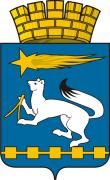 ДУМА ГОРОДСКОГО ОКРУГАНИЖНЯЯ САЛДА   __________________________________________________Р Е Ш Е Н И Е21.06.2016									                        № 65/7Об утверждении тарифов на платные услуги, предоставляемыемуниципальным унитарным предприятием «Чистый город»На основании Федерального закона  от 06 октября  2003 года № 131-ФЗ «Об общих принципах организации местного самоуправления в Российской Федерации», Порядка установления тарифов на услуги муниципальных предприятий  и  учреждений, выполнение работ, а также установление размера платы за содержание и ремонт жилого помещения на территории городского округа Нижняя Салда, утвержденного решением Думы городского округа Нижняя Салда от 18.04.2013 № 22/3 (с изменениями от 17.12.2015 № 58/5), заслушав главу администрации городского округа Нижняя Салда                         С.Н. Гузикова, Дума городского округа Нижняя СалдаР Е Ш И Л А: 1. Утвердить и ввести в действие с 01 июля 2016 года тарифы на платные услуги, предоставляемые муниципальным унитарным предприятием      «Чистый город»:1.1. на услуги по сбору и вывозу твердых бытовых отходов (приложение № 1);1.2. на услуги специальной техники и оборудования для физических и     юридических лиц (приложение № 2);1.3. на услуги по изготовлению пиломатериалов и столярных изделий для физических и  юридических лиц (приложение № 3);1.4. на услуги бани (приложение № 4);1.5. на иные услуги (приложение № 5).2. Признать утратившими силу решения Думы городского округа Нижняя Салда: - от 18.06.2015 № 52/6 «Об утверждении тарифов на платные услуги, предоставляемые муниципальным унитарным предприятием «Чистый город», с изменениями, внесенными решением Думы городского округа Нижняя Салда от 15.07.2015 № 53/7;- от 17.12.2015 № 58/6 «Об утверждении тарифов на платные услуги, предоставляемые муниципальным унитарным предприятием «Чистый город», с изменениями, внесенными решением Думы городского округа Нижняя Салда от 28.04.2016 № 63/7.3. Опубликовать настоящее решение в газете «Городской вестник плюс» и разместить на официальном сайте городского округа Нижняя Салда.4. Контроль над исполнением настоящего решения возложить на комиссию по вопросам  экологии, благоустройства, жилищно-коммунального хозяйства и строительства (А.Б. Замураев).Глава городского округа                                                                 Е.В. МатвееваТарифы на услуги по сбору и вывозу твердых бытовых отходов     * Тариф налогом на добавленную стоимость не облагается, так как МУП «Чистый        город» применяет упрощенную систему налогообложения в соответствии со статьей 346.11 главы 26.2 части II Налогового кодекса Российской ФедерацииПриложение № 2УТВЕРЖДЕНЫ                                                                                                                    решением  Думы                                                                                       городского округа                                                                                       Нижняя  Салда                                                                                       от 21.06.2016 №  65/7Тарифы на платные услуги специальной техники и оборудования для физических и юридических лиц     * Тариф налогом на добавленную стоимость не облагается, так как МУП «Чистый город» применяет упрощенную систему налогообложения в соответствии со статьей 346.11 главы 26.2 части II Налогового кодекса Российской Федерации.** Тариф согласно Трудового Кодекса РФ ст. 152 сверхурочная работа – оплачивается за первые два часа работы не менее чем в полуторном размере, за последующие часы – не менее чем в двойном размере.  ***  Тариф согласно Трудового Кодекса РФ ст. 153 работа – в выходной или нерабочий праздничный день оплачивается не менее чем в двойном размере.                                                                                                         Приложение № 3                                                                                         УТВЕРЖДЕНЫ                               решением  Думы                                                                                                                         городского округа                                                                                      	Нижняя  Салда                                                                                                                          от 21.06.2016  № 65/7                                                                 Тарифы на платные услуги по изготовлению пиломатериалов и столярных  изделий для физических и юридических лиц* Тариф налогом на добавленную стоимость не облагается, так как МУП «Чистый город» применяет упрощенную систему налогообложения в соответствии со статьей 346.11 главы 26.2 части II Налогового кодекса Российской ФедерацииПриложение № 4                                                                                         УТВЕРЖДЕНЫ                              решением  Думы                                                                                                                         городского округа                                                                                      	Нижняя  Салда                                                                                                                          от 21.06.2016  № 65/7                                                                   Тарифы на услуги бани* Тариф налогом на добавленную стоимость не облагается, так как МУП «Чистый город» применяет упрощенную систему налогообложения в соответствии со статьей 346.11 главы 26.2 части II Налогового кодекса Российской Федерации.Приложение № 5                                                                                         УТВЕРЖДЕНЫ                               решением  Думы                                                                                                                         городского округа                                                                                      	Нижняя  Салда                                                                                                                          от  21.06.2016  № 65/7                                                                   Тарифына иные платные услуги* Тариф налогом на добавленную стоимость не облагается, так как МУП «Чистый город» применяет упрощенную систему налогообложения в соответствии со статьей 346.11 главы 26.2 части II Налогового кодекса Российской Федерации.Приложение № 1УТВЕРЖДЕНЫ    решением Думы    городского округа    Нижняя Салда    от 21.06.2016  № 65/7№ п/пНаименованиеТарифв руб./м3 (без НДС)*1.Сбор твердых бытовых отходов70,852.Вывоз твердых бытовых отходов347,00п/п№НаименованиеТарифруб./час.  (без  НДС)*Тариф(без НДС) за сверхурочную работу **руб./час.Тариф(без НДС) заработу в выходные и праздничные дни*** руб./час.1.Услуги абразивно-отрезного устройства (бензорез) STIHL TS 760339,50408,20418,502.Услуги виброплиты WACKER WP – 1550A768,00866,00885,003.Услуги бензокустореза STIHL FS 450363,20432,00441,004.Услуги бензокосы STIHL FS 55328,50397,00406,005.Услуги трактора-экскаватора МТЗ 82; ЭО-2621715,00896,50921,006.Услуги самосвал ГАЗ САЗ; ЗИЛ459,00587,00604,007.Услуги автогрейдера1 697,502 139,002 201,008.Услуги погрузчика  ЧСДМ В-1401 390,001 496,001 512,009.Услуги по удалению нечистот вручную (погрузка ТБО)138,30193,40200,3010.Услуги экскаватора TVEX-140-W1 423,001 547,001 565,0010.1Услуги экскаватора TVEX-140-W для муниципальных предприятий и учреждений1 022,001 140,001 157,00п/п №Наименование услуг по изготовлениюТариф* (руб.) с учетом стоимости сырья за:Тариф* (руб.) с учетом стоимости сырья за:Тариф* (руб.) с учетом стоимости сырья за:Тариф* (руб.) без учета стоимости сырья за:Тариф* (руб.) без учета стоимости сырья за:Тариф* (руб.) без учета стоимости сырья за:п/п №Наименование услуг по изготовлениюм3штукупог.мм3Штукупог.м1.Пиломатериал:Брус 3000х40х40 мм14 256,0068,5022,803 696,0017,705,902.Столярные изделия:Багет 3000х40х35 мм15 388,0064,5021,505 130,0021,507,603.Плинтус 300х45х35 мм16 360,0077,2025,405 364,0025,409,004.Штапик 3000х12х10 мм21 120,007,602,5010 233,003,701,205.Доска шпунтовая (половая) 3000х110х32 мм17 280,00182,5060,805 280,0055,9019,006.Дверная коробка 2070х870х100х45 мм513,50257,307.Обналичка 2150х100х18 мм20 578,0079,7037,0011 938,0046,4021,508.Обналичка 1700х100х18 мм20 578,0059,0037,0011 938,0034,3021,509.Доска обшивная (вагонка) 3000х100х20 мм17 107,00102,7034,50   9 292,0055,8019,0010.Услуги по обработке (кромление): пиломатериала необрезного  из мягких пород древесины 6000х250х50 мм947,0071,0011,4011.Пиломатериала необрезного  из мягких пород древесины 6000х250х25 мм1 251,0047,007,60п/п №НаименованиеТариф (без НДС) *1.Помывка одного посетителя в общем отделении городской бани:- для населения:- для пенсионеров и детей в возрасте до 7 лет140 руб./за помывку 60 руб./за помывкуп/п №НаименованиеТариф (без НДС) *1.Вывоз крупногабаритного мусора от населения с погрузкой (многоквартирные дома)1 434,00 руб./за рейс2.Вывоз  крупногабаритного мусора от населения без погрузки (многоквартирные дома)1 195,50 руб./за рейс3.Вывоз  крупногабаритного мусора от населения с погрузкой (частный сектор)1 304,00 руб./за рейс4.Вывоз мусора в пластиковом пакете с логотипом «Чистый город»44,20 руб./шт.5.Посыпка прилегающей территории шлаком (вручную)    6,13 руб./за м26.Подметание прилегающей территории (вручную)    2,56 руб./за м2